Организационный комитет конференции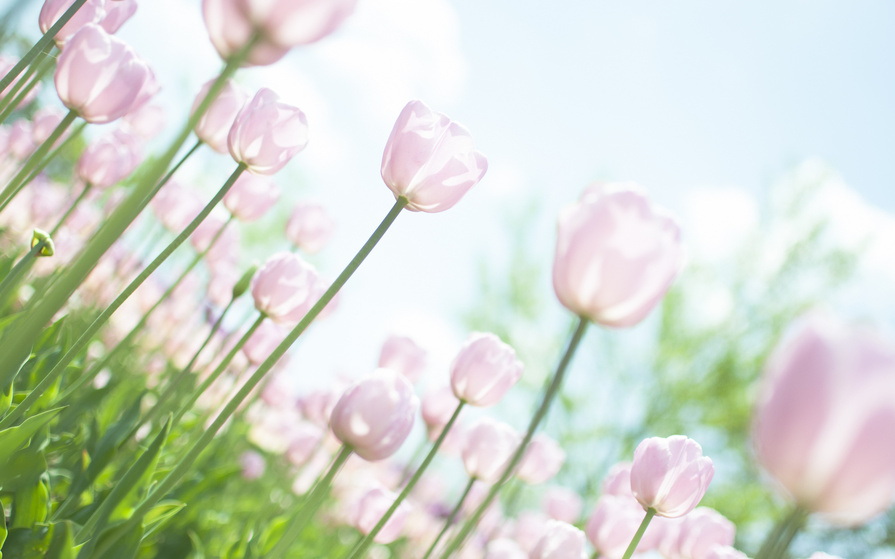 Сопредседатели: д.м.н. Тотров Игорь Николаевич                               д.м.н. Эрдес Шандор Федорович        Члены оргкомитета:                   Д.м.н. Амбалова Сима Асланбековна                   Д.м.н. Еналдиева Роза Викторовна                  К.м.н. Теблоев Михаил Маркозович                  К.м.н. Улубиева Елена Арсеновна                   К.м.н. Джикаева Зарина Сергеевна                  К.м.н. Медоева Альбина Анатольевна                  К.м.н. Антониади Илона Владимировна                  К.м.н. Медоева Аллана Станиславовна                  К.м.н. Хестанова Мадина Сергеевна                  К.м.н. Слохова Наида Касполатовна                  Албегова Зарина Ахсарбековна                  Купеева Алина Муратбековна                                  Цаболова Алана АлександровнаОбщероссийская общественная организация «Ассоциация ревматологов России»Северо-Осетинское отделение Ассоциации ревматологов РоссииФГБОУ ВО «Северо-Осетинская государственная медицинская академия» Минздрава РоссииИнститут биомедицинских исследований – филиал ФГБУН «Владикавказский научный центр Российской академии наук»ПРОГРАММАМЕЖРЕГИОНАЛЬНОЙ НАУЧНО-ПРАКТИЧЕСКОЙ КОНФЕРЕНЦИИ, ПОСВЯЩЕННОЙ ПАМЯТИХЕТАГУРОВОЙ ЗАРЫ ВЛАДИМИРОВНЫВладикавказ, 2018 г.             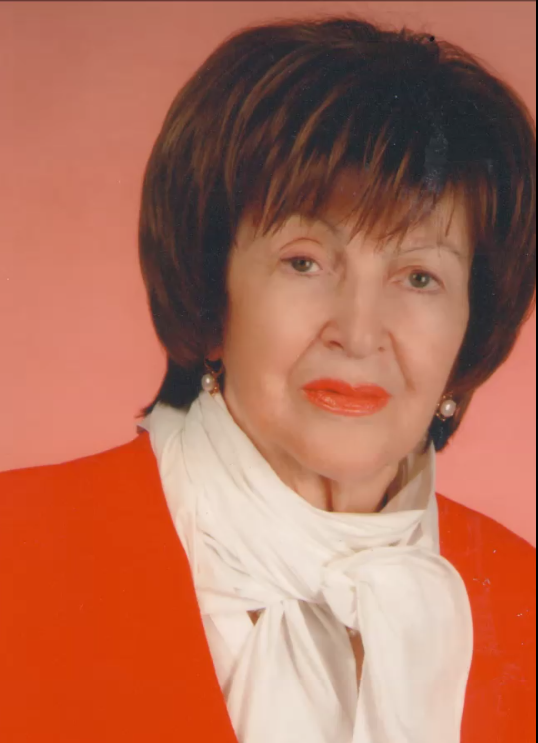 Глубокоуважаемый (-ая) ________________________________________________________________________________________Приглашаем Вас принять участие в работеМежрегиональной научно-практической конференции, посвященной памяти Хетагуровой З.В.6 апреля, 2018 г.Место проведения конференции:СОГМА Владикавказ, ул. Пушкинская, 409.00 – 9.30 Регистрация участников конференции9.30 - 9.50 Открытие конференцииРектор СОГМА профессор Олег Валерьевич Ремизов Модератор: Тотров Игорь Николаевич9.50 - 10.30 Эрдес Шандор Федорович, Москва           «Ранняя диагностика спондилоартритов»10.30 - 11.10 Каратеев Дмитрий Евгеньевич, Москва                   «Новое о ревматоидном артрите»11.10 – 11.20 ПЕРЕРЫВ11.20 - 12.00 Дубинина Татьяна Васильевна, Москва                «Аксиальный спондилоартрит: как от понимания   патогенеза прийти к выбору лечебной тактики?» 12.00 -12.40 Хрипунова Ирина Георгиевна, Ставрополь                   «Хондропротекторы в лечении остеоартроза»12.40 - 13.20 Уметов Мурат Анатольевич, Нальчик             «Коррекция проявлений остеоартроза: современные              рекомендации»13.20 - 13.50 КОФЕ-БРЕЙКМодератор Эрдес Шандор Федорович13.50 - 14.30 Тотров Игорь Николаевич, Владикавказ             «Консенсус: боль в спине»14.30 - 15.10 Кимова Агнесса Муаедовна, Нальчик             «НПВС в терапии ревматических болезней»15.10 – 15.20 ПЕРЕРЫВ15.20 - 16.00 Хрипунова Ирина Георгиевна, Ставрополь            «Лечение остеоартроза после эндопротезирования» 16.00 – 16.30 Тотров Игорь Николаевич, Владикавказ                  «ИЛ-17. Звено в цепи воспаления» 16.30  Дискуссия. Закрытие конференции12.00-14-00 Каратеев Дмитрий Евгеньевич, Москва МАСТЕРКЛАСС  с разбором клинических случаев.